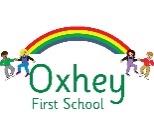 Autumn TermSpring TermSummer TermWord ReadingPositive Attitudes and Pleasure in ReadingAccuracy, Fluency and UnderstandingDiscussion, Retrieval and AnalysisRecognise words with the same initial sound, such as money and mother.                       (3-4 year olds) Read individual letters by saying the sounds for them (Reception Year)Blend sounds into words, so that they can read short words made up of know letter-sound correspondences. (Reception Year)Read a few common exception words matched to the school phonics programme. (Reception Year)Read simple phrases and sentences made up of words with known letter-sound correspondences and, where necessary a few exception words. (Reception Year)Read some letter groups that each represent one sound and say sounds for them. (Reception Year)Re-read books to build up confidence in word-reading, fluency and understanding along with enjoyment. (Reception Year)Re-read books to build up confidence in word-reading, fluency and understanding along with enjoyment. (Reception Year)Understand the five key concepts about print: Print has meaningThe names of the different parts of a bookPrint can have different purposesPage sequencingWe read English text from left to right and from top to bottom. (3-4 Year olds)Re-read books to build up confidence in word-reading, fluency and understanding along with enjoyment. (Reception Year)Spots and suggest rhymes.                       (3-4 year olds)Count or clap syllables in a word.  (3-4 year olds)Engage in extended conversations about stories, learning new vocabulary. (3-4 year olds)Sentence StemsSentence StemsVocabularyVocabularyI like…I don’t like…One day…Next…In the end...I think...becauseI like…I don’t like…One day…Next…In the end...I think...becauseWord, letter, sentence, page, story, taleWord, letter, sentence, page, story, taleAutumn 1Autumn 2 Word ReadingObjectivesW3 W4ObjectivesW4 W5Narrative Texts- Funnybones, My Mum & Dad make me laugh, The big red train, Mr Gumpys outingObjectivesW8P2 P5 P8F1 F8D2Texts- The Scarecrows Wedding, Percy the Park KeeperThe Polar Bear who saved Christmas, A letter to SantaObjectivesW7 W8 W9P2 P5  P9 P10F2 F4 F6D2 D3 D5Non-FictionText -Flashing Fire engineObjectivesW8P4 P5F1 D4Text-  Diwali (non fiction text)ObjectivesW7 W8 W9P4 P5D4PoetryText ObjectivesW2P5D2TextObjectivesW2P5 P13F3D2 D5Cross Curricular ReadingAny opportunities for mastery of reading skills through other curriculum areas? Include objectivesP8 Any opportunities for mastery of reading skills through other curriculum areas? Include objectives P9 F2 D5Spring 1 Spring 2 Word ReadingObjectivesObjectivesNarrativeTextObjectivesTextObjectivesNon-FictionTextObjectivesTextObjectivesPoetryTextObjectivesTextObjectivesCross Curricular ReadingAny opportunities for mastery of reading skills through other curriculum areas? Include objectivesAny opportunities for mastery of reading skills through other curriculum areas? Include objectivesSummer 1 Summer 2 Word ReadingObjectivesObjectivesNarrativeTextObjectivesTextObjectivesNon-FictionTextObjectivesTextObjectivesPoetryTextObjectivesTextObjectivesCross Curricular ReadingAny opportunities for mastery of reading skills through other curriculum areas? Include objectivesAny opportunities for mastery of reading skills through other curriculum areas? Include objectives